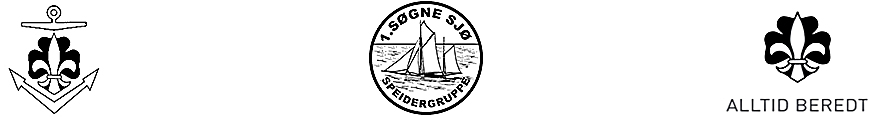 Småspeiderprogram Vår 2022Ta alltid med kniv, speiderskjerf og kveldsmat. Refleksvest og lykt når det er mørkt ute.Ved vannaktiviteter er det greit å ta med vest, eller så har speideren en del å låne. Ledere:Cathrine Bauthus Høgheim (CBH)	Tlf: 90 62 82 73     	Thomas Vemmelvik (TV)	Tlf: 93 65 35 94Stian Henriksen (SH)			Tlf: 97 56 93 59       	Per Svein Repstad (PSR)    	Tlf: 40 22 45 56Lars Fiskå (LF)                              	Tlf: 95 77 57 11        	Darren Aston (DA)            	Tlf: 99 34 64 47Dato:Når:Oppmøtested:Hva: Merknad:Lederansvar: Jannuar: 5.18.00LavvoenSpeiderløftet, speiderloven og speidermerkerBålmatCBH og LF12.18.00HyttaBål og lek i mørket. Aking om snøBålmat og knivTV og DA29.18.00Open mindRefleksløype / NaturstiBålmat og lyktSH og PSR26.SpeiderfriFebruar: 2.18.00LavvoenBålmat: Svele på hermetikkboks og sjokoladekake i appelsinskallTa med en tom hermetikk boks kjøkkenkniv og en skje til å spise medCBH og TV9.18.00Gapahuken Pil og bueBålmatLF og PSR16.18.00HyttaKart og kompassBålmat, kompass om du harSH og DA23.VinterferieMars: 2.18.00BåthusetKnuter med og uten lakrisBålmatLF og TV9.18.00LavvoenBåltyperBålmatSH og DA16.18.00til20.00Mandal svømmehallSammen med Stifinnerne.Ikke svømmedyktig småspeider må ha med foresatteBadetøy og 60krForeldre ordner transport selvAlle23.18.00HyttaKnuter og surring. Vi lager en båreTa med en ekstra jakke du ikke er redd for. BålmatPSR og CBH30.SpeiderfriApril: 6.18.00Open mindHinderløype i skogen. (merke) BalanselineBålmatSH og DA13.Påskeferie20.18.00til20.00HyttaSt.georgsdagen. (merke) Felles opplegg for alle enheter Bålmat Alle27.SpeiderfriMai: 4.18.00Repstadveien 302Vi lager insekts hotellKniv og grill/bålmatPSR og TV11.18.00til20.00Torvfjorden båthavnSeiling med Maxiene og NilsenVind tett tøy og vest. MatboksAlle + Rovere18.18.00BåthusetKano og KajakVest og matLF og SH25.SpeiderfriJuni: 1.18.00AusvigheiaSandvollyballGrillmat. Barna hentes i Ausvigheia nr.12CBH og DA3.-6.RandøyaPinseleirMulig vi får delta sammen med de større speiderne på pinseleir8.18.00BåthusetKano og KajakkVest, skift og matPSR og LF15.18.00BåthusetFelles sommeravslutningVest, skift og evt badetøyAlleAugust:24.18.00Båthuset Felles oppstart Alle